Фототаблица рекламных конструкций          расположенной по адресу: ул. Энергетиков, 20Съёмка проводилась 07.09.2022 в 15 часов 00 минут телефоном iPhone 13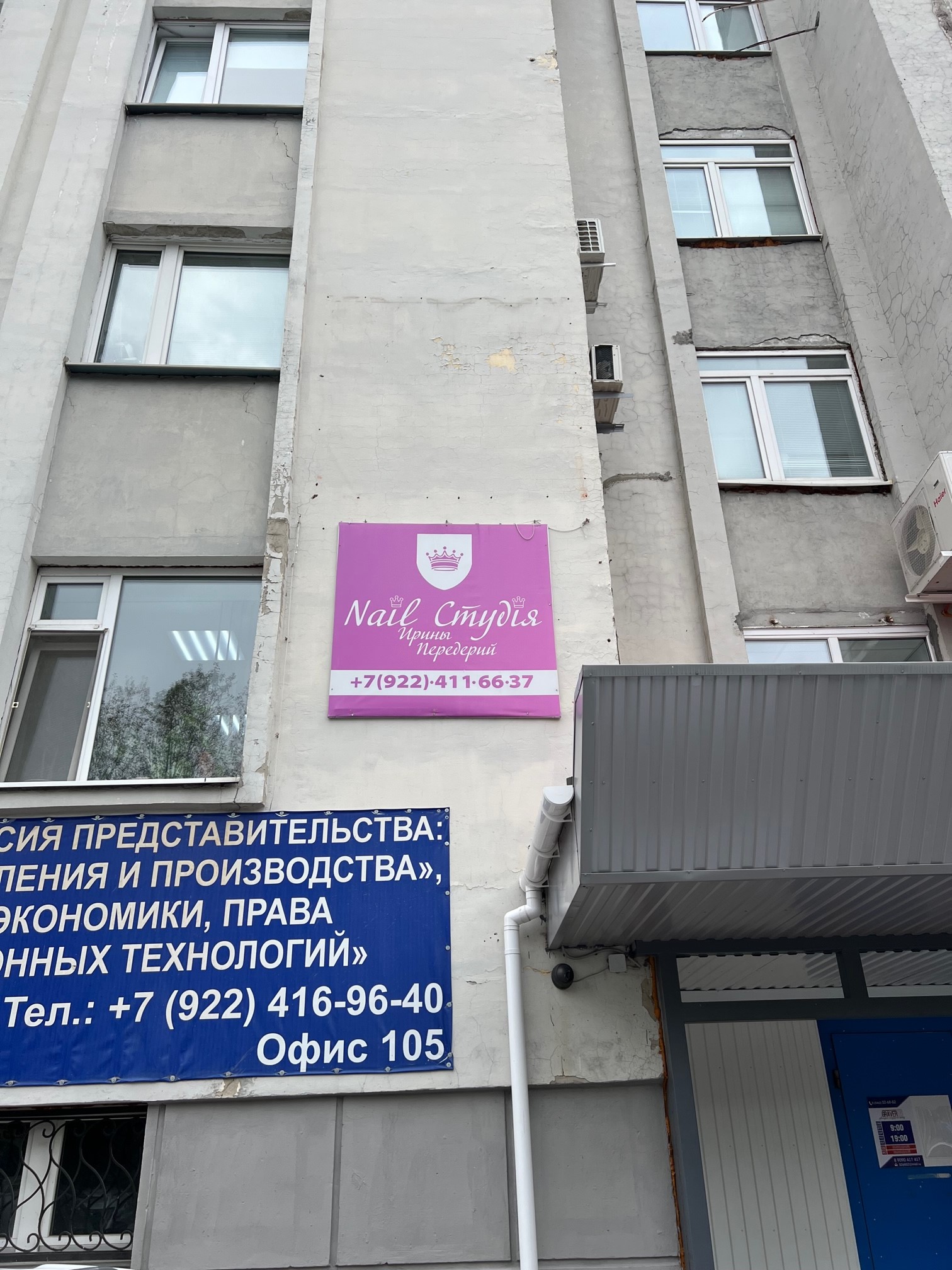 